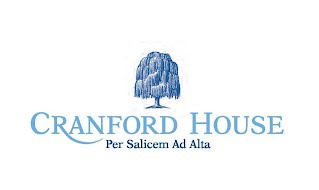 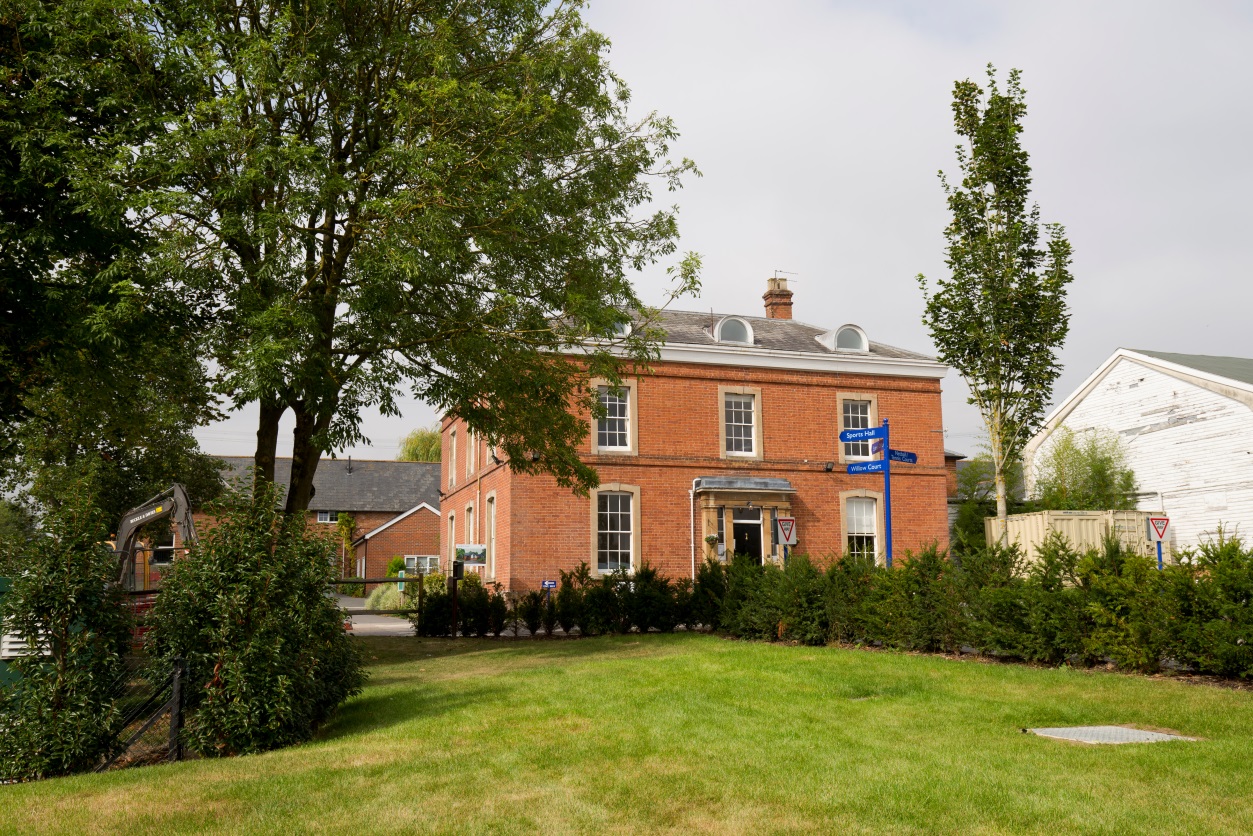 How to applyBefore applying for this position, please read in full this application pack which contains key information about the school the Job Description and Person Specification and details about the recruitment process. Please also read our Safeguarding Policy, available on our website (www.cranfordhouse.net). Applicants should send a Letter of Application, the signed completed application form, ethnicity form and self-disclosure form to recruitment@cranfordhouse.net by the closing date. Important note: Cranford House operates a safe recruitment policy and the successful candidate will be required to apply for an Enhanced Level Certificate with the Disclosure and Barring Service. Introduction and Information about the SchoolCranford House is a leading independent day school and continues to enjoy a growing reputation for excellence. Rated excellent in all categories by the ISI, the school recently launched its 2020 Vision and is entering an exciting second phase of development based on many recent educational successes. This includes the addition of a Sixth Form and the extension of our successful co-educational provision into the Senior School from September 2020. Vision and Values Cranford House offers an innovative, opportunity-rich education within a welcoming and nurturing community, which draws out the natural potential of each child.  At the heart of this is our commitment to ensuring that our pupils are happy, confident and motivated and that their self-belief, characterised by curiosity, resilience and a spirit of collaboration, inspires them to achieve at each stage of their individual learning journey.  Cranford House pupils make excellent progress within a broad and challenging curriculum framework.  This framework encompasses the traditional and the innovative, prioritises opportunities for enrichment and independent enquiry and establishes an enduring ethos for learning. 
 
New Co-educational Sixth Form Centre opening in 2020The School’s vision for a new Sixth Form is an ambitious and exciting one, incorporating a bespoke new Sixth Form centre with a modern, mature and relaxed setting for students. Within the newly built centre, sixth formers will benefit from their own common room, study rooms, classrooms, a lecture theatre and learning resource centre. Following record demand for places at Cranford House, an outstanding inspection in November 2014 and sustained success at GCSE, the Sixth Form is a natural and very exciting step in the development of the Senior School provision. Cranford’s Sixth Form will build on the strong foundations of academic excellence laid at GCSE. It will offer a broad core curriculum alongside exciting opportunities for academic and extra-curricular enrichment. Co-Educational Junior School and Senior SchoolCranford House started life as a co-educational setting and recently extended the outstanding co-educational provision into Key Stage Two (ages seven to eleven) with the opportunity for boys to join Year 3 from 2016, evolving year on year until boys can enter all year groups within the Junior School by 2019. Cranford House is delighted to confirm that from September 2020, the Senior School will admit boys into Year 7 and Year 12. This is a natural progression from our highly successful co-educational Junior School where the focus will be on continuing to education boys and girls in a setting where every pupil is able to reach their full potential. A Cranford education is known for providing individual attention and excellent academic attainment for all. Pupils will benefit from specialist sports coaching across all the major sports, as well as specialist foreign language and music teaching. The modern, innovative curriculum will continue to be delivered in a stimulating environment, designed to inspire a love of learning, spirit of enquiry and sense of curiosity.All pupils at Cranford House are encouraged to take part in our extensive programme of enrichment activities. These are specifically designed to challenge and develop, promoting self-confidence and a sense of achievement in meeting each new challenge.Throughout the school there are over 50 enrichment activities on offer covering a wide range of disciplines. Significant Investment in the Arts and SciencesCranford House believes that every pupil can achieve anything they set their minds to. The school retains a strong commitment to the development of a well-rounded education, from Science and Technology to Sport and the Performing and Liberal Arts. It is this commitment to breadth and depth within the curriculum, to inspiring a love of learning and a spirit of enquiry in pupils that underpins our reputation for excellence.The (STEM) curriculum (Science, Technology, Engineering, and Mathematics) underlines the coherent educational bridge between the Arts and the Sciences.  The importance of creativity within the design process in STEM lessons is as relevant to pupils as the mathematical foundations for scales in Music or the relevance of 'scientific method and rigor' within the design process in Textiles, Food Technology or Art. 
To reflect this, the school will be undertaking a significant programme of capital development that will substantially enhance the already excellent Science facilities. This will include the addition of a new state of the art STEM centre, offering both flexible, modern laboratory spaces and a specialist computing and design facility. It will incorporate separate laboratories for Junior, Senior and Sixth Form pupils, as well as a workshop and specialist Mac suite for design and Computing.  Leadership and GovernanceCranford House is comprised of three schools:Senior School Junior School  Nursery SchoolThe Senior School and Junior School occupy the same site and the Cranford Nursery is based on a site just a short distance from the main campus. Facilities and the Local AreaCranford House is fortunate to be situated within easy commuting distance of both Reading and Oxford, with quick links by rail from neighbouring Cholsey to Reading, Oxford and London. Cranford House is just 5 miles from the historic market town of Wallingford and less than thirty minutes from the picturesque town of Henley-upon-Thames, famous for the annual international rowing regatta, striking Georgian architecture and bustling café-culture. The School has recently enjoyed an ambitious programme of capital development that has substantially enhanced facilities. This includes the addition of a modern Sports Hall in 2014 to complement the excellent suite of existing sports’ facilities across the campus, the re-development of the school laboratories, library, art and design suites and IT facilities. In addition, there are ambitious forward plans for the further development of the site. Cranford House Junior School Our Junior School is a happy, thriving school which welcomes boys and girls as rising five year olds into our Reception classes.  Our modern, innovative curriculum is delivered in a stimulating environment, underpinned by traditional values, within a warmly nurturing and community. Class sizes are small to ensure individual attention for each pupil. We actively encourage good manners, self-discipline and integrity, whilst supporting our children to challenge themselves, both educationally and personally. Individuals are always valued and successes are joyfully celebrated.Learning is fun at Cranford House and our Form Tutors, together with specialist staff for French, Spanish, Computing, Drama, Music and PE engage with pupils to positively encourage self-confidence, independence, curiosity and a sense of responsibility, laying the best possible foundation for positive learning in the future.Senior School In the Senior School we welcome girls into Year 7 up to Year 11 and we are excited to be admitting boys into the Senior School from September 2020 into Year 7 and into our new Sixth Form in Year 12. Over 90% of pupils transfer from the Junior School to the Senior School and they typically make up about one third to one half of our Year 7 cohort. The Senior School environment is quite unique, drawing on the family feel and traditional values of the whole school, yet providing the individual support and challenge to develop vibrant young people of the future.Cranford pupils are happy, confident and motivated, giving them the perfect foundation to aspire to achieve across all areas of our broad curriculum. The small class sizes within each year group, close community and committed teaching staff ensure each pupil is encouraged to find her hidden talents, to understand her strengths and weaknesses and to celebrate her successes.Academically these successes place Cranford House consistently in the leading schools in Oxfordshire for GCSE results. Our academic performance is matched by a strong reputation for music, both locally and nationally, a flourishing visual and performing arts programme and a sporting reputation for skill, fair play and inclusion at every level.The vibrant curriculum of the Senior School is specifically designed to ensure all pupils receive the broadest education possible with a rich mix of subjects and the essential preparation for Sixth Form and the world beyond.All teachers in the Senior School are specialists in their subject areas. From Year 7 there are flexible groupings for English, Maths, Science and Modern Foreign Languages, The other subjects are taught in form groups or mixed groups and include Music, Drama, Geography, History, Religious Studies, Computing, PE and Creative Arts.In Year 9, pupils select their choices for GCSE which they study in Years 10 and 11. Typically pupils study 10 or 11 subjects to GCSE level with English, Maths and Science being compulsory. All pupils have PE in their weekly timetable, even if they are studying it for GCSE, along with weekly lessons which cover careers, life skills and preparation for Sixth Form or life beyond Cranford.All pupils at Cranford House are encouraged to take part in our extensive programme of enrichment activities. These are specifically designed to challenge and develop, promoting self-confidence and a sense of achievement in meeting each new challenge.Throughout the school there are over 50 enrichment activities on offer covering a wide range of disciplines. Pastoral CareCranford House is widely recognised for its excellent pastoral care. Support, care and a strongly nurturing approach, focussed on each child’s well-being, runs through the school.  Our 5 Values underpin all aspects of school life and pupils, staff and parents are encouraged to reflect these in their work together. Mutual respect, support for each other, tolerance, challenge and true generosity of spirit are fundamental to a Cranford House education. Within the school there is a strong community feel; the older and younger children have many opportunities to work together for the good of the school through the House system, School Council, charity events and help in the classroom.  Form Tutors and Key Stage Coordinators all play their part in providing individual pastoral support, whilst in the classroom, pupils from Year 1 have PSHCE (Personal, Social, Health and Citizenship Education) lessons within the curriculum, ensuring they develop an understanding of the world around them and have help to make informed decisions on a range of topics.The ideal candidate will have previous knowledge of working in a Primary setting coupled with a relevant qualification (NVQ3 or equivalent, with Early Years desirable), however we actively encourage applications from GAP Students.  A good standard of Maths and English is required.Key Responsibilities of the Role:To ensure a commitment to safeguarding and promoting the welfare of children.To be responsible at all times, upholding the School Code of Conduct and the ethos of the School and to adhere to the values.To be an advocate for Cranford House.To assist and support the class teacher in the delivery of the curriculum to enable the most appropriate and effective learning to take place.Key Expectations of the Role:To provide and adapt assistance during lessons, either with individuals or small groups of pupils as required by the Class Teacher, either in the classroom or as a withdrawal group in any section of the school and across the age range including:
  -	Forest School, PE and Swimming;	hearing pupils read;	assisting with specific tasks, e.g. comprehension/maths exercises;	helping pupils plan their work;	checking a pupil has understood an exercise, going through completed	work;	administering planned activities;	reinforcing work set for a pupil by the CID department;	providing ICT support.To have a knowledge of all pupils in receipt of Learning Support and those on the G&T register and to have an overview of their needs and how this affects their learning.To help with straightforward marking and recording of results and to assist with profiling where appropriate. To use any non-teaching time to help with any necessary preparation for the lesson, as directed by the teachers. To show initiative and be proactive in lessons such as PE and swimming.To have a caring and nurturing approach to pupils.To assist pupils with toileting issues when necessary.To carry out a variety of lunch and break duties as timetabled.To encourage pupils in creative play during break times.To assist with clubs and swimming duties as timetabled. To offer working hours within 8.00am and 5.30pm with a willingness to be flexible to meet the needs of the School and Junior School team.To attend twilight training sessionsTo attend INSET and staff meetings.To attend regular TA meetings with line manager or other Junior School staff as required.Key Personal Attributes:To be passionate about helping children learn.To be a flexible, adaptable and dependable member of the Junior School team, e.g. offering to cover during a colleague’s absence.To demonstrate a positive ‘can do’ attitude.To maintain resilience and professionalism during challenging scenarios.To be willing to contribute over and above usual expectations when necessary to support the school and Junior School team.To demonstrate a desire to widen knowledge by attending relevant professional development as appropriate.To understand the relevance and importance of Customer Service and the need to promote the school positively at all times, especially to parents.Qualifications desirableNVQ Level 3 or equivalent with EYFSGood ICT skillsMinibus driverGeneralCranford House is an independent school and, as such, requires a high commitment from all staff, both in terms of energy levels and time commitment.A member of staff should:1.	be supportive of the spiritual and moral ethos of the school.  This means complying with and upholding the school’s ethos as found in our prospectus, as well as attending the school’s religious services (held in local churches) and assemblies.  2.	be supportive of the school’s educational aims and objectives, found in the Whole School Development Plan, and of colleagues.3.	have the pupils’ welfare at the heart of everything they do.  Staff must follow the School’s Child Protection Policy and refer to the Safe Recruitment, Supervision of Pupils and Health & Safety Policies. Staff must observe confidentiality as outlined in their contract of employment.4.	be flexible.  As a small school, every member of staff must be prepared to undertake other duties within reason and help out in sometimes unexpected ways.5.	be prepared to offer over and above the norm, especially in terms of meeting parental requirements and in terms of extra-curricular activities.6.	understand that they are part of the whole school and, therefore, have in mind the needs of the whole school, not just their section (e.g. Junior School/Maintenance etc).7.	understand that the School must run itself as a business concern which means that every member of staff is part of the marketing process.Professional qualitiesRelevant and appropriate qualifications as specified in the Job Description  and a willingness to undertake further trainingGood record of continuing professional developmentExcellent knowledge and understanding of current educational issuesShow confidence in the use of new technologiesInterpersonal SkillsHave an understanding of how to motivate and inspire colleagues and pupilsHave an ability to build and sustain a positive and appropriate working relationship with pupils, staff, Governors and the local communityBe a leader and a team playerShow responsibility for self and othersBe a good communicator, both orally and written.Desirable Personal qualities Generosity of spirit and positive approach to lifeTolerance and open-mindednessFlexibility and adaptability and a willingness to move with changeRisk-takingCommitmentPassion for subjectTeam spiritLoyaltyReliabilityBe robustHave enthusiasm – show a willingness to be involvedHave a sense of humour!Please read our Safeguarding Policy which can be found on the job vacancies page of our website, prior to submitting an application for any position. All members of staff working at Cranford have responsibility for Safeguarding Children. Application processOnly applications will be accepted from candidates who use the Cranford House application form. Please note CVs will not be accepted in substitution. Application forms must be signed by the applicant. Typed or hand-written application forms are both accepted but the declarations on the final page of the application form must include the signature of the candidate. All applicants must ensure they submit the completed application form, self-disclosure form and ethnicity form.  The successful applicant will be required to complete an Enhanced DBS Disclosure. For further information, contact the Disclosure and Barring Service – www.disclosuresdbs.co.uk All posts are exempt from the Rehabilitation of Offenders Act 1974 and therefore all convictions, even those regarded as ‘spent’, must be declared using the self-disclosure form, which should be submitted at the same time as the application form. Only applications received in advance of the closing date will be considered. If a candidate is currently working with children, on either a paid or voluntary basis, the current employer will be asked about disciplinary offences, including disciplinary offences relating to children or young persons (whether the disciplinary sanction is current or time expired), and whether the candidate has been the subject of any child protection allegations or concerns and if so the outcome of any enquiry or disciplinary procedure. If the candidate is not currently working with children but has done so in the past, that previous employer will be asked about those issues. Where neither the current nor previous employment has involved working with children, the current employer will still be asked about the candidate’s suitability to work with children. The employer may answer ’‘not applicable’ if the duties have not brought the candidate into contact with children or young persons. The school may contact any of the candidate’s previous places of work, whether or not they have been named in connection with a referee.Shortlisting After the closing date, applications will be reviewed and the shortlisted candidates will be invited for interview. Candidates who are not selected for interview will be informed by email as soon as possible after the closing date. Cranford may seek references on shortlisted candidates prior to interview. Interviews Candidates invited to interview must bring with them three forms of original ID including at least one of the following: passport or photocard driving licence or full birth certificate. Other acceptable forms of ID include a bank statement or utility bill issued within the last three months and/or a council tax statement issued with the last twelve months. At least one form of ID must show your current address.  If these documents are unavailable, please contact HR who will be able to provide details of other acceptable official documents. Original qualification certificates must also be brought to interview. It is usual for an interview to involve a skills test where appropriate and a lesson observation in the case of teachers. Conditional offer of employmentAll offers of employment for any position at Cranford are subject to the following pre-employment checks: Receipt of two satisfactory references. All references will be validated by phone. Verification of identify (name, address, DOB)Verification of qualificationsVerification of professional status such as GTC registration, QTS Status (where required), NPQHVerification of successful completion of statutory induction period (applies to those who obtained QTS after 7 May 1999) A Barred List checkA satisfactory enhanced check with the Disclosure and Barring Service. The candidate is responsible for bringing in the original DBS certificate for HR to see as soon as it is received prior to commencing work. Failure to do so will result in a delay to the start of the contract.A check that no Prohibition Orders exist (for Teachers only)A completed medical declaration that states that the candidate knows of no reason on the grounds of health why they are not fit to carry out the duties associated with their positionOverseas police check – if the individual has lived/worked abroad in the last five years, a police check from the country in which they were living will be required.Satisfactory completion of probationary periodCompletion of Safeguarding TrainingUnder no circumstances should any individual start work at Cranford House until all these checks have been carried out and HR have confirmed by letter/email. In exceptional circumstances and at the discretion of the Headmaster, a candidate may start work before the DBS certificate has been received providing all other checks including a Barred List Check are complete. A full risk assessment will be conducted and appropriate supervision will be put in place.